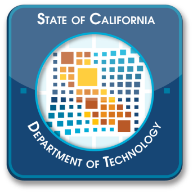 Stage 3 Solution Development, Part B	California Department of Technology, SIMM 19C.4 (Rev. 2.5, July/2021)3.13 General InformationAgency or State Entity Name: If agency/entity not in list, enter here. Organization Code: Proposal Name: Department of Technology Project Number (0000-000):  3.14 Part B Submittal InformationPart B Contact InformationContact First Name: Contact Last Name: Contact Email: Contact Phone Number: 	Part B Submission Date:  Part B Submission Type: If “Withdraw” is specified, select reason: 		If “Other,” specify reason:  Part B Sections Updated (For updated submissions only; list all that apply): Part B Summary of Changes (Provide a concise summary of changes made): Part B Project Approval Executive Transmittal (Attach Transmittal to the email submission.)Condition(s) from Previous Stage(s)Condition #: Condition Category: If “Other,” specify: Condition Sub-Category: 	If “Other,” specify: Condition Description: Assessment:		If “Other,” specify: Agency/State Entity Response: Status: 	If “Other” is specified: TIP:  Copy and paste to add Conditions as needed. TIP:  Throughout this document, you may use Ctrl+c and Ctrl+v to copy and paste sections. Department of General Services (DGS) Delegated Purchasing Authority Is the solicitation over or under the agency/state entity’s DGS Delegated Purchasing Authority?  (Select “Over” or “Under”.  If no procurement is planned, select “No Procurement.”)  3.15 Solicitation Package and Evaluation Readiness (Primary solicitation only)Select “Complete” for all sections of the SIMM Section 195 Statewide Technology Procurement (STP) Solicitation Template that are completed and reviewed for quality assurance in Part 1 and Part 2 below; otherwise, select “Not Complete.”  Part 1:Introduction: Bidding Instructions: Administrative Requirements: Bid Requirements: Cost: Proposal/Bid Format and Submission Requirements:  Evaluation: Informational Attachments: Part 2:Appendix A, Statement of Work: STD 213, Standard Agreement: Bidder Qualifications Forms: Bidder Reference Forms: Staff Qualifications Forms: Staff Reference Forms: Cost Worksheets: Bidder’s Library: Functional/Non-functional Requirements: Describe the breakdown of the total evaluation score to be awarded (point/score) and describe how the score will be allotted, below.   Scoring and Point Distribution	Evaluation Area: 		Maximum Possible Score: Total Points Possible: TIP:  Copy and paste Evaluation Areas/Maximum Scores as needed. Evaluation Readiness Checklist3.	Is the Bidder’s Library complete and ready for vendor access? 4.	Does the agency/state entity anticipate that any confidential information will be posted in the Bidder’s Library? 5.	Has the agency/state entity tested and validated the evaluation methodology, points, and/or approach?  6.	Has the agency/state entity completed development of the bidder and key staff qualifications and the bidder and key staff references? If “Yes,” select the approach that will be used to validate the references submitted:  7.	Are all key stakeholders (executive sponsors, business and IT project team, and procurement team) knowledgeable and committed to the evaluation methodology for the solicitation?  8.	Will the agency/state entity require the bidder to demonstrate any solution requirements?    If “Yes,” attach the demonstration script to your email submission. 9.	Have changes been made to the solicitation package (e.g., solution requirements, cost worksheets, evaluation methodology, terms, SOW) as a result of the Statewide Technology Procurement (STP) Pre-Solicitation process? If “Yes,” explain changes: 3.16 Public Contract Code (PCC) 6611 Readiness1.	Has the agency/state entity received approval from Department of General Services (DGS) or the Department of Technology to utilize PCC 6611?  If “Yes,” attach a preliminary draft of the negotiation plan and the approved GSPD 13-003 form to your email submission.3.17 Protest ProcessesSelect the protest process being utilized for the primary solicitation: If “Alternative Protest Process” is selected, attach file to the email submission. If the protest process is “Not applicable” for the solicitation, explain:3.18 Project Management PlanningAre the following project management plans or project artifacts complete, approved by the designated agency/state entity authority, and available for Department of Technology review?  Select “Yes,” “No,” or “Not applicable.” Project Management Plan:If “No”, provide the status:  If “Not applicable,” explain: Change Control Management Plan:If “No”, provide the status:  If “Not applicable,” explain: Configuration Management Plan:If “No”, provide the status:  If “Not applicable,” explain: Data Management Plan:If “No”, provide the status:  If “Not applicable,” explain: Maintenance and Operations Plan:If “No”, provide the status: If “Not applicable,” explain: Procurement Management Plan:If “No”, provide the status:If “Not applicable,” explain: Contract Management Plan:If “No”, provide the status: If “Not applicable,” explain: Quality Management Plan:If “No”, provide the status: If “Not applicable,” explain: Testing Management Plan:If “No”, provide the status:If “Not applicable,” explain: Security Management Plan:If “No”, provide the status:If “Not applicable,” explain: Business Continuity Management Plan (Including Technology Recovery Plan):If “No”, provide the status:If “Not applicable,” explain: Risk Management Plan:If “No”, provide the status: If “Not applicable,” explain: () Project Management Plan:If “No”, provide the status: If “Yes,” describe: 3.19 Staffing AllocationProject Team Role:	If “Other,” specify: Quantity: Level of Participation (%): Classification (State Resources Only):		If “Other,” specify: Source:Tenure/Time Base:NOTE:  Reference SIMM19 Stage 3 Solution Development Preparation Instructions, Section 3.19 for details. TIP:  Copy and paste staffing allocation items to add Team Role or Classification (for different Time Base) as needed. TIP: Review Stage 3 Part B with your Project Approval and Oversight Manager prior to formal submittal. TIP: Review the Gate 3 Solution Development Evaluation Scorecard, Part B, to ensure a complete submission.  SIMM 19C.8 GATE 3 Evaluation Scorecard Part-B End of agency/state entity document. When ready, submit Stage 3 Part B and all attachments in an email to ProjectOversight@state.ca.gov. Department of Technology Use OnlyOriginal “New Submission” Date: Form Received Date: 	Form Accepted Date: 	Form Status: Form Status Date: 	Form Disposition: If “Other,” specify: Form Disposition Date: 